Уважаемые господа!Мы рады представить Вам наше коммерческое предложение.Холм-Жирковский район расположен в северной части Смоленской области и граничит с Тверской областью. На юге к нему примыкают земли Сафоновского, а на востоке -Новодугинского района Смоленской области.Центром муниципального образования «Холм-Жирковский район» является п.г.т. Холм-Жирковский, находящийся в 38 км к северу от автомобильной дороги федерального значения М-1 «Беларусь». Территория района – составляет 20 3340га. Холм-Жирковский район в целом является сельскохозяйственным. 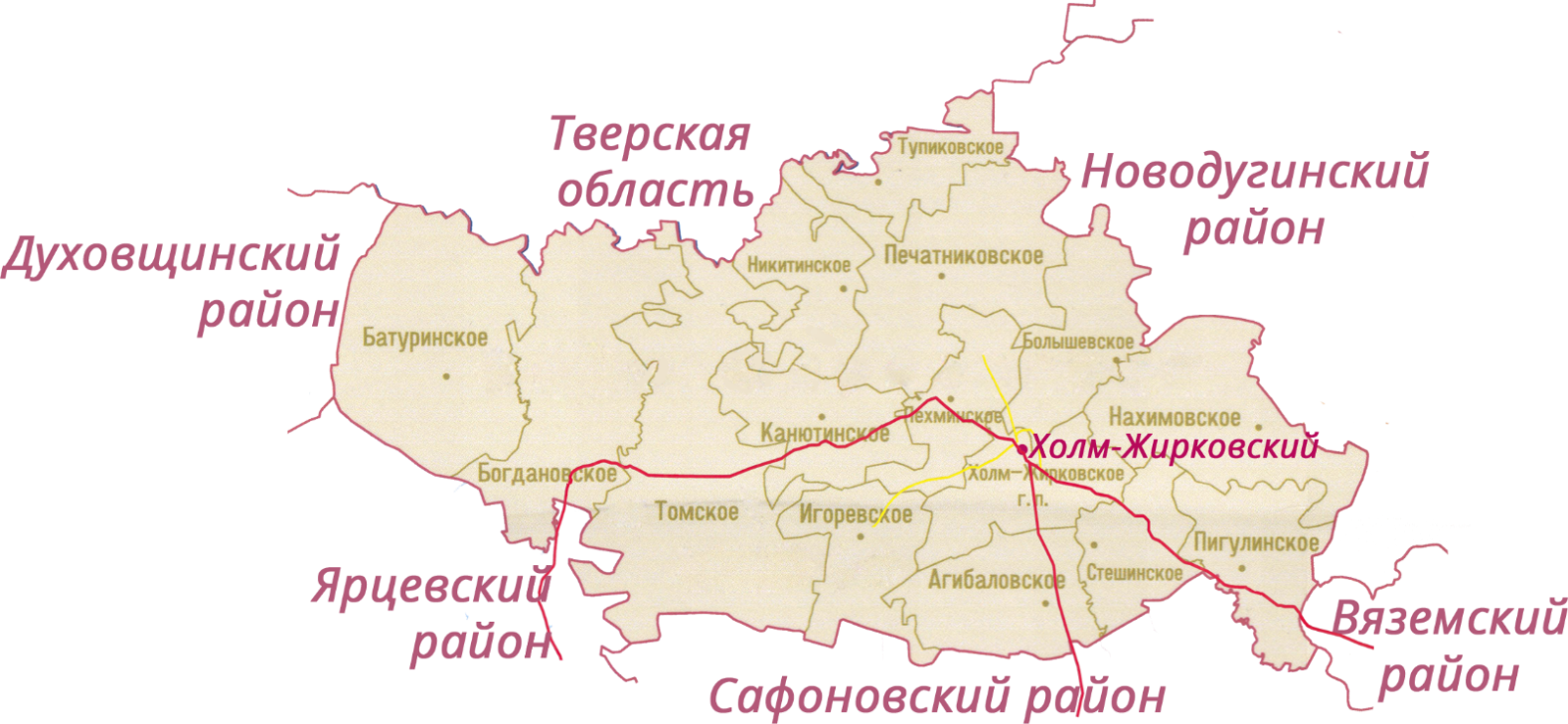 Администрация муниципального образования «Холм-Жирковский район» Смоленской области выражает надежду, что наше деловое предложение заинтересует Вас и откроет пути к взаимовыгодному сотрудничеству!С уважением, Администрация муниципального образования «Холм-Жирковский район» Смоленской области.Наименование инвестиционного проекта- «Организация предприятия розничной торговли»Наименование инвестиционного проекта- «Организация предприятия розничной торговли»Наименование инвестиционного проекта- «Организация предприятия розничной торговли»Наименование инвестиционного проекта- «Организация предприятия розничной торговли»Наименование инвестиционного проекта- «Организация предприятия розничной торговли»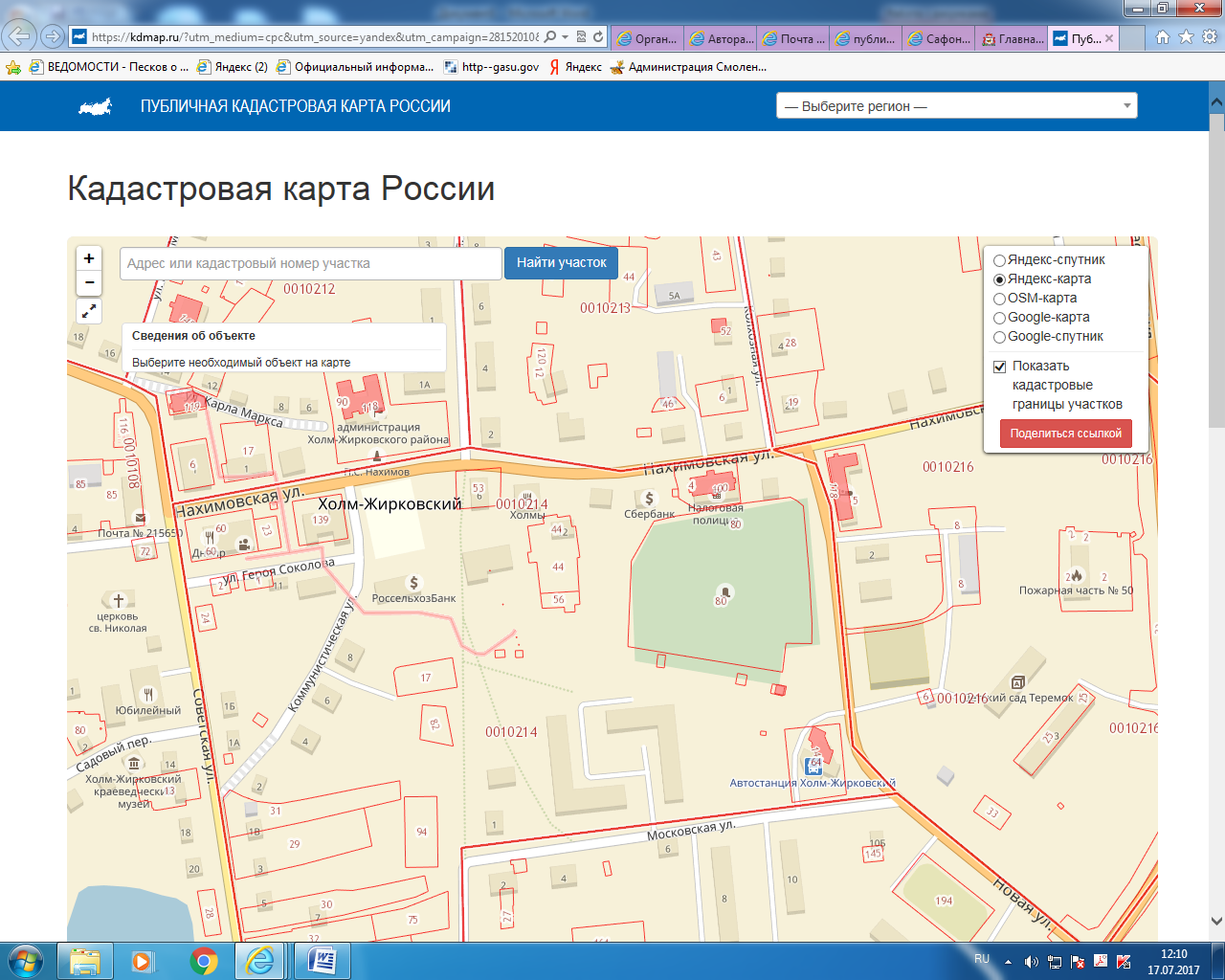 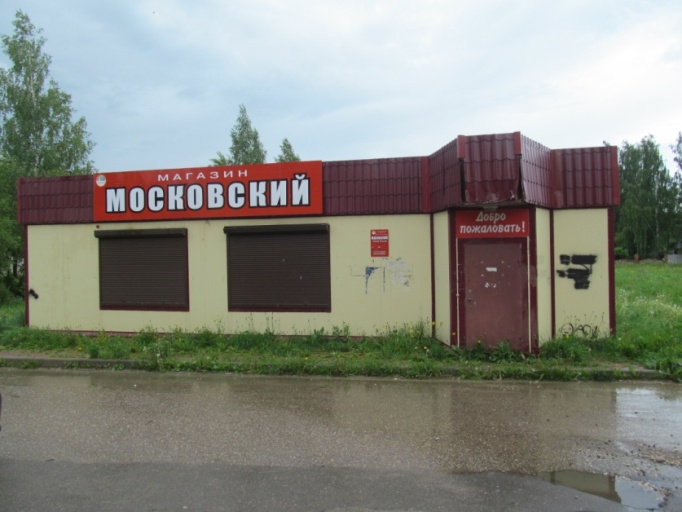 Место реализации проекта Смоленская область, Холм-Жирковского район,  пгт. Холм-Жирковский,  ул.Московская, д.6 Смоленская область, Холм-Жирковского район,  пгт. Холм-Жирковский,  ул.Московская, д.6 Смоленская область, Холм-Жирковского район,  пгт. Холм-Жирковский,  ул.Московская, д.6 Смоленская область, Холм-Жирковского район,  пгт. Холм-Жирковский,  ул.Московская, д.6 Приоритетные направления использованияРозничная торговляРозничная торговляРозничная торговляРозничная торговляОписание проектаВид экономической деятельностиВид экономической деятельностиВид экономической деятельности47.1.Описание проектаЦель проектаЦель проектаЦель проектаОткрытие магазина розничной торговли  с  универсальным ассортиментомОписание проектаОсновные виды продукцииОсновные виды продукцииОсновные виды продукцииПродовольственные и непродовольственные товары Описание проектаПроизводственная мощностьПроизводственная мощностьПроизводственная мощностьНа усмотрение инвестораФинансовая оценка проектаОбщая стоимость проектаОбщая стоимость проектаОбщая стоимость проекта-Финансовая оценка проектаФормы инвестированияФормы инвестированияФормы инвестирования-Финансовая оценка проектаЧистая приведенная стоимость (NPV)Чистая приведенная стоимость (NPV)Чистая приведенная стоимость (NPV)-Финансовая оценка проектаСрок окупаемости (DPB)Срок окупаемости (DPB)Срок окупаемости (DPB)-Финансовая оценка проектаПериод планированияПериод планированияПериод планирования-Финансовая оценка проектаВнутренняянормадоходности (IRR)Внутренняянормадоходности (IRR)Внутренняянормадоходности (IRR)-Краткая характеристика инженерной инфраструктуры(в случае ее отсутствия – информация о возможности подключения)Электроснабжение:По территории площадки проходят ЛЭП (35 и 10 КВт),максимальной мощностью 160кВА. Здание магазина расположенное на данном з\у подключено к источнику питанияВодоснабжение и водоотведение: Здание подключено к системе водоснабжения, водоотведения и к  системе центрального отопления.Здание подключено к телефонной линии и интернету.Электроснабжение:По территории площадки проходят ЛЭП (35 и 10 КВт),максимальной мощностью 160кВА. Здание магазина расположенное на данном з\у подключено к источнику питанияВодоснабжение и водоотведение: Здание подключено к системе водоснабжения, водоотведения и к  системе центрального отопления.Здание подключено к телефонной линии и интернету.Электроснабжение:По территории площадки проходят ЛЭП (35 и 10 КВт),максимальной мощностью 160кВА. Здание магазина расположенное на данном з\у подключено к источнику питанияВодоснабжение и водоотведение: Здание подключено к системе водоснабжения, водоотведения и к  системе центрального отопления.Здание подключено к телефонной линии и интернету.Электроснабжение:По территории площадки проходят ЛЭП (35 и 10 КВт),максимальной мощностью 160кВА. Здание магазина расположенное на данном з\у подключено к источнику питанияВодоснабжение и водоотведение: Здание подключено к системе водоснабжения, водоотведения и к  системе центрального отопления.Здание подключено к телефонной линии и интернету.Дополнительныесведения о проектеЗдание магазина, расположенное на территории  Холм-Жирковского района, пгт. Холм-Жирковский,  ул.Московская,  Холм-Жирковского района Смоленской области Одноэтажное здание,  площадью 148,7 кв.м.,  расположенное  на земельном участке   площадью 223 кв.м.  Владельцем площадки является Холм-Жирковское РАЙПО которое  находится  в 165 км от г. Смоленска, от г.Москвы-300км.                                                                                                                        Здание магазина, расположенное на территории  Холм-Жирковского района, пгт. Холм-Жирковский,  ул.Московская,  Холм-Жирковского района Смоленской области Одноэтажное здание,  площадью 148,7 кв.м.,  расположенное  на земельном участке   площадью 223 кв.м.  Владельцем площадки является Холм-Жирковское РАЙПО которое  находится  в 165 км от г. Смоленска, от г.Москвы-300км.                                                                                                                        Здание магазина, расположенное на территории  Холм-Жирковского района, пгт. Холм-Жирковский,  ул.Московская,  Холм-Жирковского района Смоленской области Одноэтажное здание,  площадью 148,7 кв.м.,  расположенное  на земельном участке   площадью 223 кв.м.  Владельцем площадки является Холм-Жирковское РАЙПО которое  находится  в 165 км от г. Смоленска, от г.Москвы-300км.                                                                                                                        Здание магазина, расположенное на территории  Холм-Жирковского района, пгт. Холм-Жирковский,  ул.Московская,  Холм-Жирковского района Смоленской области Одноэтажное здание,  площадью 148,7 кв.м.,  расположенное  на земельном участке   площадью 223 кв.м.  Владельцем площадки является Холм-Жирковское РАЙПО которое  находится  в 165 км от г. Смоленска, от г.Москвы-300км.                                                                                                                        Формы поддержки инвестиционной деятельности----Контактные данныекоординатора проектаФИОФИО215650, Россия, Смоленская область, пгт. Холм-Жирковский, ул. Нахимовская, д. 9 Заместитель Главы муниципального образования –Демченкова Ольга Сергеевна, Холм-Жирковское РАЙПО председатель правления Павлов Виктор Иванович 215650, Россия, Смоленская область, пгт. Холм-Жирковский, ул. Нахимовская, д. 9 Заместитель Главы муниципального образования –Демченкова Ольга Сергеевна, Холм-Жирковское РАЙПО председатель правления Павлов Виктор Иванович Контактные данныекоординатора проектаТелефонТелефон8-48-139-2-26-93,2-11-64,2-14-478-48-139-2-26-93,2-11-64,2-14-47Контактные данныекоординатора проектаE-mail:E-mail:--Контактные данныекоординатора проектаЭл. адрес сайта (при наличии)Эл. адрес сайта (при наличии)moholm@yandex.rumoholm@yandex.ru